Loan Rate Schedule					Effective 09/14/2021
Tri-County Credit Union					www.tri-county.org	New or Used Vehicles, 
Titled Collateral                                                                                                                                     2020 – 2022 APR*RATE MATCH AVAILABLE 36 months2.30%48 months2.45%60 months2.60%72 months84 monthsBoats, Motorhomes, Campers	120 months180 months2.75%2.95%4.00%4.75%Loan amount over $20,000Loan amount over $30,000RATE MATCH AVAILABLE Loan amount over $40,000Loan amount over $60,000Used Vehicles, Titled Collateral2016 – 2019 RATE MATCH AVAILABLE36 months3.15%48 months3.33%60 months3.55%72 months3.75%Loan amount over $20,000Used Vehicles, Titled Collateral2012 – 2015RATE MATCH AVAILABLE 36 months3.85%48 months4.00%60 months4.15%               Used Vehicles, Titled Collateralolder – 2011RATE MATCH AVAILABLE36 months5.50%48 months6.25%60 months7.00%New or Used Recreational Vehicles2020 – 2022RATE MATCH AVAILABLEATVs, snowmobiles, jet skis, untitled boatsATVs, snowmobiles, jet skis, untitled boatsATVs, snowmobiles, jet skis, untitled boats36 months3.10%48 months3.75%60 months4.10%Used Recreational Vehiclesolder – 2019RATE MATCH AVAILABLE36 months4.80%48 months5.66%60 months6.50%Signature LoansKwik Cash9.90%12 months5.99%24 months6.99%Share Secured36 months7.99%12 months3.00%48 months8.99%36 months3.50%60 months9.99%48 months4.00%Share Certificate SecuredUp to term of Certificate3% above Certificate Rate3% above Certificate RateReal Estate Loans                             Call Loan Officer for mortgage products, terms, and rates.                             Call Loan Officer for mortgage products, terms, and rates.                             Call Loan Officer for mortgage products, terms, and rates.                             Call Loan Officer for mortgage products, terms, and rates.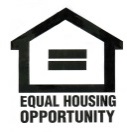 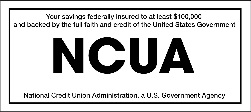 *APR= Annual Percentage Rate. All rates subject to credit approval and credit score. Additional rate adjustments may apply based upon credit score. 4.00% with any bankruptcy within the last 36 mos. Other restrictions may apply. Rates subject to change without notice. *APR= Annual Percentage Rate. All rates subject to credit approval and credit score. Additional rate adjustments may apply based upon credit score. 4.00% with any bankruptcy within the last 36 mos. Other restrictions may apply. Rates subject to change without notice. *APR= Annual Percentage Rate. All rates subject to credit approval and credit score. Additional rate adjustments may apply based upon credit score. 4.00% with any bankruptcy within the last 36 mos. Other restrictions may apply. Rates subject to change without notice. *APR= Annual Percentage Rate. All rates subject to credit approval and credit score. Additional rate adjustments may apply based upon credit score. 4.00% with any bankruptcy within the last 36 mos. Other restrictions may apply. Rates subject to change without notice. 